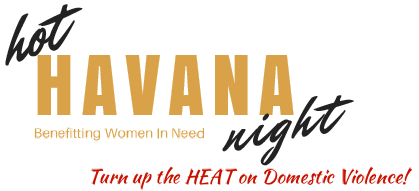 Hot Havana Nights- Turn up the Heat on Domestic ViolenceSaturday, August 11, 2018Landon’s Emerald BallroomSalsa Showdown Competition Registration and Rules_________	Salsa Entry:  $25 per Salsa_________ 	Purchase an additional ticket for a guest ($50) or Couples Tickets ($85)                          Name of Guest(s):  _______________________________________________________	Purchase a Table to highlight your business:  $750 (Table of 8)_________	Total Amount IncludedName:		________________________________________________________________Address:	_________________________________________________________________Phone:		_________________________________________________________________Email:		_________________________________________________________________Title of Salsa (Please do not use your personal name):  ________________________________________________________________________Phone Number:  _______________________________________________________________Address:  _____________________________________________________________________Email:  _______________________________________________________________________List of Ingredients in Salsa:   PLEASE NO SHELLFISH!!  ________________________________________________________________________________________________________________________________________________________________________________________________________________________________________________________________________________________________________________________Please return this form along with payment to:  Mail:				Connie Pettitt			           	PO Box 349				Greenville, TX 75403Fax:				903.455-7760Email:				win@geusnet.comPhone:				903.455.4612Rules & GuidelinesCompetition Date: 	Saturday, August 11, 2018 at the Emerald Ballroom (2316 Johnson Street, Greenville, TX)Entry Time:  			3pm on Saturday, August 11th** Salsa should be delivered to Emerald Ballroom 2316 Johnson Street, Greenville - no later than 3pm on Saturday, August 11th.Judging for Best Salsa in Hunt County: 	Prior to Event by Hunt County JudgesJudging for People’s Choice Award:  	During the Event by AttendeesAwards will be given at the end of the night.1.	NO SHELLFISH!!  2.  	Must be 21 to enter3.  	Each entry must be prepared fresh in advance.  Due to space limitations, preparation on site will not be available.4.	2 Awards will be given:		a.	Best Salsa in Hunt County-voted on by judges at event.		b.	People’s Choice Award- voted on by Hot Havana Nights attendees.5.	Salsa must be delivered to Emerald Ballroom no later than 3pm on Saturday, August 11th.Please make 2 quarts of Sala, clearly labeled in sealed container with your Salsa Name (please do not use personal information on the label).  6.	NO FOODS THAT REQUIRE REFRIGERATION ALLOWED.  This rule is for health and safety reasons.  The salsa will be sitting out for two hours or more.7.	Judging will be based on the following criteria for “Best Salsa in Hunt County”	Taste-					40 Points	Creativity of Recipe-			35 Points	Quality of fresh ingredients-		25 Points8.	Judging will be based on flavor for “People’s Choice Award”9.	Chips will be provided for tasting.Should you have any questions, please contact Connie Pettitt at 903.455.4612 or win@geusnet.com